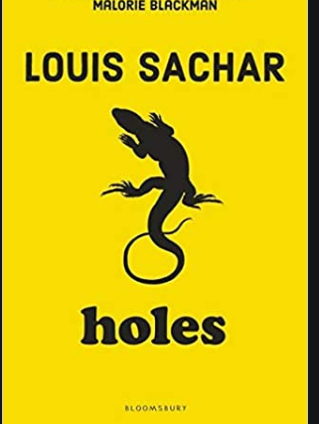 Y5 Guided ReadingHoles by Louis SacharMonday 6th July 2020**Health Warning: today’s video contains Ms Sampson attempting a Texan accent – apologies in advance…**Key Questions (start)What do you think Green Lake may have been like before the lake dried up?What do you remember about Kissin’ Kate Barlow?What do you think may have turned her (or anyone) in to an ‘outlaw’?  Text: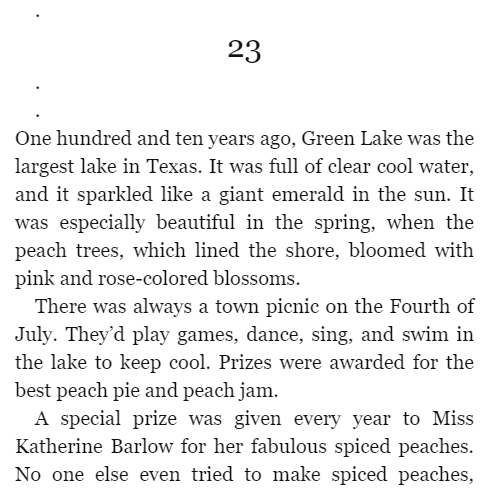 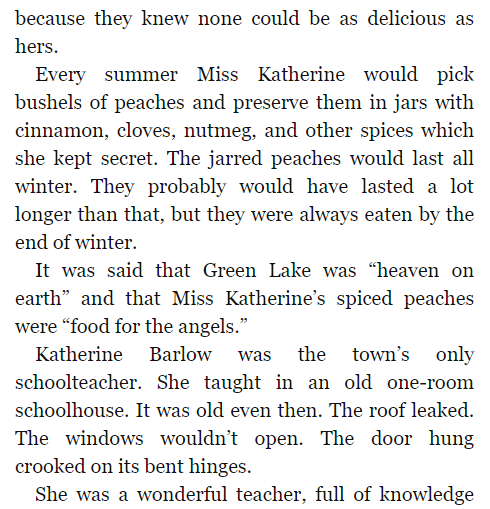 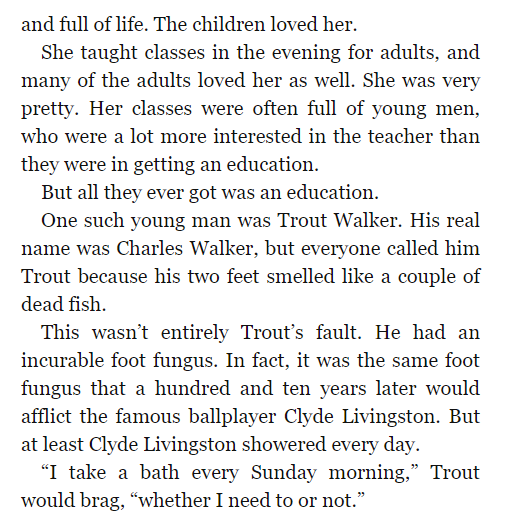 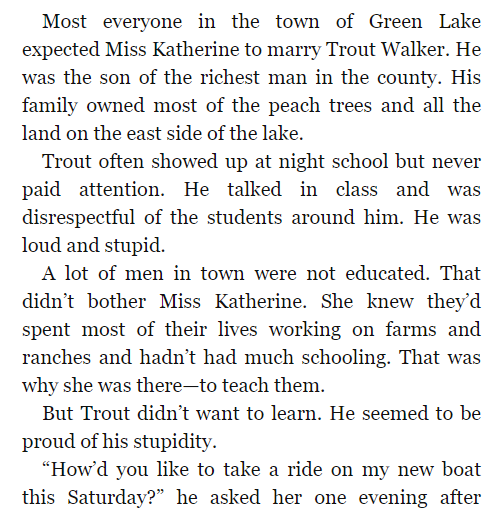 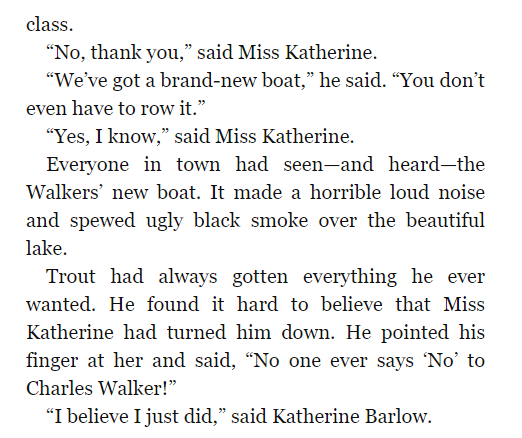 Video:https://youtu.be/fw4yl_wKvm8Key Questions – (end):Which words in the following text are the opposite of words you would use to describe Green Lake now?  Select at least 3 and come up with antonyms for them: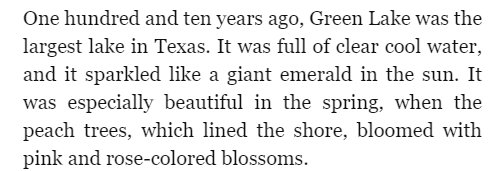 Give at least 2 reasons why you think that Katherine does not want to ride on Trout Walker’s boat?Come up with 3 adjectives to describe Katherine.  Give evidence from the text to support your choices.**That’s it for Monday. Don’t know about you, but I’m going to spend the rest of the day preserving peaches!**